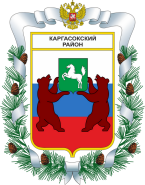 МУНИЦИПАЛЬНОЕ ОБРАЗОВАНИЕ «Каргасокский район»ТОМСКАЯ ОБЛАСТЬМУНИЦИПАЛЬНОЕ ОБРАЗОВАНИЕ «Каргасокский район»ТОМСКАЯ ОБЛАСТЬМУНИЦИПАЛЬНОЕ ОБРАЗОВАНИЕ «Каргасокский район»ТОМСКАЯ ОБЛАСТЬМУНИЦИПАЛЬНОЕ ОБРАЗОВАНИЕ «Каргасокский район»ТОМСКАЯ ОБЛАСТЬДУМА КАРГАСОКСКОГО РАЙОНАДУМА КАРГАСОКСКОГО РАЙОНАДУМА КАРГАСОКСКОГО РАЙОНАДУМА КАРГАСОКСКОГО РАЙОНА РЕШЕНИЕ  РЕШЕНИЕ  РЕШЕНИЕ  РЕШЕНИЕ 14.12.2022№         №         №         с. КаргасокО внесении изменений в решение Думы Каргасокского района от 22.12.2021 №103  «О бюджете муниципального образования «Каргасокский район» на 2022 год и на плановый период 2023 и 2024 годов»О внесении изменений в решение Думы Каргасокского района от 22.12.2021 №103  «О бюджете муниципального образования «Каргасокский район» на 2022 год и на плановый период 2023 и 2024 годов»О внесении изменений в решение Думы Каргасокского района от 22.12.2021 №103  «О бюджете муниципального образования «Каргасокский район» на 2022 год и на плановый период 2023 и 2024 годов»О внесении изменений в решение Думы Каргасокского района от 22.12.2021 №103  «О бюджете муниципального образования «Каргасокский район» на 2022 год и на плановый период 2023 и 2024 годов»       В соответствии с Бюджетным кодексом Российской Федерации и Положением о  бюджетном процессе, утвержденным решением Думы Каргасокского района от 18.12.2013 № 253 «Об утверждении Положения  о бюджетном процессе в Каргасокском районе»Дума Каргасокского района РЕШИЛА:       В соответствии с Бюджетным кодексом Российской Федерации и Положением о  бюджетном процессе, утвержденным решением Думы Каргасокского района от 18.12.2013 № 253 «Об утверждении Положения  о бюджетном процессе в Каргасокском районе»Дума Каргасокского района РЕШИЛА:       В соответствии с Бюджетным кодексом Российской Федерации и Положением о  бюджетном процессе, утвержденным решением Думы Каргасокского района от 18.12.2013 № 253 «Об утверждении Положения  о бюджетном процессе в Каргасокском районе»Дума Каргасокского района РЕШИЛА:       В соответствии с Бюджетным кодексом Российской Федерации и Положением о  бюджетном процессе, утвержденным решением Думы Каргасокского района от 18.12.2013 № 253 «Об утверждении Положения  о бюджетном процессе в Каргасокском районе»Дума Каргасокского района РЕШИЛА:Внести следующие изменения в решение Думы Каргасокского района от  22.12.2021 №103  «О бюджете муниципального образования «Каргасокский район» на 2022 год и на плановый период 2023 и 2024 годов»:         1.  Часть первую статьи  1 указанного решения изложить в следующей редакции:«1. Утвердить   основные характеристики районного бюджета на 2022 год:1)  общий объем доходов районного бюджета в сумме   1 783 185 765,99  рублей, в том числе налоговые и неналоговые доходы в сумме 330 607 900,00 рублей, безвозмездные поступления в сумме 1 452 577 865,99 рублей; 2) общий объем расходов районного бюджета в сумме 1 841 784 500,20 рублей;  3)  дефицит районного бюджета в сумме 58 598 734,21 рублей.»  2. В первом абзаце статьи 7 указанного решения слова «57 394,2 тыс. рублей» заменить словами « 62 817,2 тыс. рублей».  3. Во втором абзаце статьи 7 указанного решения  слова «79 751 784,85 рублей»  заменить словами «85 043 634,85 рублей».         4. В части 2 статьи 8 указанного решения  слова «в сумме  218 814 541,00 рублей» заменить словами «в сумме 218 785 914,90 рублей».         4.  В части 1 статьи 13 указанного решения:         - по разделу 0113 «Другие общегосударственные вопросы»  исключить слова «в сумме 615 644,30 рублей – непрограммные расходы для решения вопросов местного значения, в том числе путем предоставления иных межбюджетных трансфертов бюджетам сельских поселений;»;         - исключить слова « по разделу 1102 «Массовый спорт - на реализацию мероприятий подпрограммы «Развитие физической культуры и спорта» муниципальной программы «Развитие молодежной политики, физической культуры и спорта на территории муниципального образования «Каргасокский район» в сумме 30,4 тыс. рублей, в том числе путем предоставления иных межбюджетных трансфертов бюджетам сельских поселений;»;        - исключить слова  «по разделу 1103 «Спорт высших достижений»: - в сумме 700,0 рублей на реализацию мероприятий подпрограммы «Развитие физической культуры и спорта» муниципальной программы «Развитие молодежной политики, физической культуры и спорта на территории муниципального образования «Каргасокский район», в том числе путем предоставления иных межбюджетных трансфертов бюджетам сельских поселений;»;       - дополнить словами следующего содержания «по разделу 0605 «Другие вопросы в области охраны окружающей среды»:       - на реализацию мероприятий подпрограммы «Охрана окружающей среды» муниципальной программы «Обеспечение безопасности жизнедеятельности населения муниципального образования «Каргасокский район»  в сумме 1 053,0 тыс. рублей, в том числе путем предоставления иных межбюджетных трансфертов бюджетам сельских поселений.»          5.  В части 2 статьи 13 указанного решения        -по разделу 0113 «Другие общегосударственные вопросы» исключить слова «в сумме 200,0 тыс. рублей на проведение праздничных мероприятий, в том числе путем предоставления иных межбюджетных трансфертов бюджетам сельских поселений».         6. В части 3 статьи 13 указанного решения по разделу 0801 «Культура» исключить слова « - в сумме 74 924,00 рублей на реализации подпрограммы «Развитие культуры в Каргасокском районе» муниципальной программы «Развитие культуры и туризма в муниципальном образовании «Каргасокский район»», в том числе путем предоставления межбюджетных трансфертов бюджетам сельских поселений;»        7. В части 4 статьи 13 указанного решения:        - по разделу 0701 «Дошкольное образование» слова «в сумме 997 300,00 рублей» заменить словами « в сумме  953 531,44 рублей»;        - по разделу 0702 «Общее образование» слова «в сумме 1 119 100,49 рублей» заменить словами «в сумме 232 153,23 рублей»;        - по разделу 0707 «Молодежная политика» слова «в сумме 392 367,49 рублей» заменить словами « в сумме 365 263,49 рублей»;        7.   Приложения  5, 6, 7, 8, 9, 11, 13, 14, 15  к указанному решению Думы Каргасокского района   изложить в редакции согласно приложениям 1-9 к настоящему решению.       8. Контроль за исполнением настоящего решения возложить на бюджетно-финансовый комитет Думы Каргасокского района.        9.  Настоящее решение опубликовать в порядке, предусмотренном статьей  42 Устава муниципального образования «Каргасокский район», утвержденного  решением Думы Каргасокского района от 17.04.2013 №195 «О принятии Устава муниципального  образования «Каргасокский район».Внести следующие изменения в решение Думы Каргасокского района от  22.12.2021 №103  «О бюджете муниципального образования «Каргасокский район» на 2022 год и на плановый период 2023 и 2024 годов»:         1.  Часть первую статьи  1 указанного решения изложить в следующей редакции:«1. Утвердить   основные характеристики районного бюджета на 2022 год:1)  общий объем доходов районного бюджета в сумме   1 783 185 765,99  рублей, в том числе налоговые и неналоговые доходы в сумме 330 607 900,00 рублей, безвозмездные поступления в сумме 1 452 577 865,99 рублей; 2) общий объем расходов районного бюджета в сумме 1 841 784 500,20 рублей;  3)  дефицит районного бюджета в сумме 58 598 734,21 рублей.»  2. В первом абзаце статьи 7 указанного решения слова «57 394,2 тыс. рублей» заменить словами « 62 817,2 тыс. рублей».  3. Во втором абзаце статьи 7 указанного решения  слова «79 751 784,85 рублей»  заменить словами «85 043 634,85 рублей».         4. В части 2 статьи 8 указанного решения  слова «в сумме  218 814 541,00 рублей» заменить словами «в сумме 218 785 914,90 рублей».         4.  В части 1 статьи 13 указанного решения:         - по разделу 0113 «Другие общегосударственные вопросы»  исключить слова «в сумме 615 644,30 рублей – непрограммные расходы для решения вопросов местного значения, в том числе путем предоставления иных межбюджетных трансфертов бюджетам сельских поселений;»;         - исключить слова « по разделу 1102 «Массовый спорт - на реализацию мероприятий подпрограммы «Развитие физической культуры и спорта» муниципальной программы «Развитие молодежной политики, физической культуры и спорта на территории муниципального образования «Каргасокский район» в сумме 30,4 тыс. рублей, в том числе путем предоставления иных межбюджетных трансфертов бюджетам сельских поселений;»;        - исключить слова  «по разделу 1103 «Спорт высших достижений»: - в сумме 700,0 рублей на реализацию мероприятий подпрограммы «Развитие физической культуры и спорта» муниципальной программы «Развитие молодежной политики, физической культуры и спорта на территории муниципального образования «Каргасокский район», в том числе путем предоставления иных межбюджетных трансфертов бюджетам сельских поселений;»;       - дополнить словами следующего содержания «по разделу 0605 «Другие вопросы в области охраны окружающей среды»:       - на реализацию мероприятий подпрограммы «Охрана окружающей среды» муниципальной программы «Обеспечение безопасности жизнедеятельности населения муниципального образования «Каргасокский район»  в сумме 1 053,0 тыс. рублей, в том числе путем предоставления иных межбюджетных трансфертов бюджетам сельских поселений.»          5.  В части 2 статьи 13 указанного решения        -по разделу 0113 «Другие общегосударственные вопросы» исключить слова «в сумме 200,0 тыс. рублей на проведение праздничных мероприятий, в том числе путем предоставления иных межбюджетных трансфертов бюджетам сельских поселений».         6. В части 3 статьи 13 указанного решения по разделу 0801 «Культура» исключить слова « - в сумме 74 924,00 рублей на реализации подпрограммы «Развитие культуры в Каргасокском районе» муниципальной программы «Развитие культуры и туризма в муниципальном образовании «Каргасокский район»», в том числе путем предоставления межбюджетных трансфертов бюджетам сельских поселений;»        7. В части 4 статьи 13 указанного решения:        - по разделу 0701 «Дошкольное образование» слова «в сумме 997 300,00 рублей» заменить словами « в сумме  953 531,44 рублей»;        - по разделу 0702 «Общее образование» слова «в сумме 1 119 100,49 рублей» заменить словами «в сумме 232 153,23 рублей»;        - по разделу 0707 «Молодежная политика» слова «в сумме 392 367,49 рублей» заменить словами « в сумме 365 263,49 рублей»;        7.   Приложения  5, 6, 7, 8, 9, 11, 13, 14, 15  к указанному решению Думы Каргасокского района   изложить в редакции согласно приложениям 1-9 к настоящему решению.       8. Контроль за исполнением настоящего решения возложить на бюджетно-финансовый комитет Думы Каргасокского района.        9.  Настоящее решение опубликовать в порядке, предусмотренном статьей  42 Устава муниципального образования «Каргасокский район», утвержденного  решением Думы Каргасокского района от 17.04.2013 №195 «О принятии Устава муниципального  образования «Каргасокский район».Внести следующие изменения в решение Думы Каргасокского района от  22.12.2021 №103  «О бюджете муниципального образования «Каргасокский район» на 2022 год и на плановый период 2023 и 2024 годов»:         1.  Часть первую статьи  1 указанного решения изложить в следующей редакции:«1. Утвердить   основные характеристики районного бюджета на 2022 год:1)  общий объем доходов районного бюджета в сумме   1 783 185 765,99  рублей, в том числе налоговые и неналоговые доходы в сумме 330 607 900,00 рублей, безвозмездные поступления в сумме 1 452 577 865,99 рублей; 2) общий объем расходов районного бюджета в сумме 1 841 784 500,20 рублей;  3)  дефицит районного бюджета в сумме 58 598 734,21 рублей.»  2. В первом абзаце статьи 7 указанного решения слова «57 394,2 тыс. рублей» заменить словами « 62 817,2 тыс. рублей».  3. Во втором абзаце статьи 7 указанного решения  слова «79 751 784,85 рублей»  заменить словами «85 043 634,85 рублей».         4. В части 2 статьи 8 указанного решения  слова «в сумме  218 814 541,00 рублей» заменить словами «в сумме 218 785 914,90 рублей».         4.  В части 1 статьи 13 указанного решения:         - по разделу 0113 «Другие общегосударственные вопросы»  исключить слова «в сумме 615 644,30 рублей – непрограммные расходы для решения вопросов местного значения, в том числе путем предоставления иных межбюджетных трансфертов бюджетам сельских поселений;»;         - исключить слова « по разделу 1102 «Массовый спорт - на реализацию мероприятий подпрограммы «Развитие физической культуры и спорта» муниципальной программы «Развитие молодежной политики, физической культуры и спорта на территории муниципального образования «Каргасокский район» в сумме 30,4 тыс. рублей, в том числе путем предоставления иных межбюджетных трансфертов бюджетам сельских поселений;»;        - исключить слова  «по разделу 1103 «Спорт высших достижений»: - в сумме 700,0 рублей на реализацию мероприятий подпрограммы «Развитие физической культуры и спорта» муниципальной программы «Развитие молодежной политики, физической культуры и спорта на территории муниципального образования «Каргасокский район», в том числе путем предоставления иных межбюджетных трансфертов бюджетам сельских поселений;»;       - дополнить словами следующего содержания «по разделу 0605 «Другие вопросы в области охраны окружающей среды»:       - на реализацию мероприятий подпрограммы «Охрана окружающей среды» муниципальной программы «Обеспечение безопасности жизнедеятельности населения муниципального образования «Каргасокский район»  в сумме 1 053,0 тыс. рублей, в том числе путем предоставления иных межбюджетных трансфертов бюджетам сельских поселений.»          5.  В части 2 статьи 13 указанного решения        -по разделу 0113 «Другие общегосударственные вопросы» исключить слова «в сумме 200,0 тыс. рублей на проведение праздничных мероприятий, в том числе путем предоставления иных межбюджетных трансфертов бюджетам сельских поселений».         6. В части 3 статьи 13 указанного решения по разделу 0801 «Культура» исключить слова « - в сумме 74 924,00 рублей на реализации подпрограммы «Развитие культуры в Каргасокском районе» муниципальной программы «Развитие культуры и туризма в муниципальном образовании «Каргасокский район»», в том числе путем предоставления межбюджетных трансфертов бюджетам сельских поселений;»        7. В части 4 статьи 13 указанного решения:        - по разделу 0701 «Дошкольное образование» слова «в сумме 997 300,00 рублей» заменить словами « в сумме  953 531,44 рублей»;        - по разделу 0702 «Общее образование» слова «в сумме 1 119 100,49 рублей» заменить словами «в сумме 232 153,23 рублей»;        - по разделу 0707 «Молодежная политика» слова «в сумме 392 367,49 рублей» заменить словами « в сумме 365 263,49 рублей»;        7.   Приложения  5, 6, 7, 8, 9, 11, 13, 14, 15  к указанному решению Думы Каргасокского района   изложить в редакции согласно приложениям 1-9 к настоящему решению.       8. Контроль за исполнением настоящего решения возложить на бюджетно-финансовый комитет Думы Каргасокского района.        9.  Настоящее решение опубликовать в порядке, предусмотренном статьей  42 Устава муниципального образования «Каргасокский район», утвержденного  решением Думы Каргасокского района от 17.04.2013 №195 «О принятии Устава муниципального  образования «Каргасокский район».Внести следующие изменения в решение Думы Каргасокского района от  22.12.2021 №103  «О бюджете муниципального образования «Каргасокский район» на 2022 год и на плановый период 2023 и 2024 годов»:         1.  Часть первую статьи  1 указанного решения изложить в следующей редакции:«1. Утвердить   основные характеристики районного бюджета на 2022 год:1)  общий объем доходов районного бюджета в сумме   1 783 185 765,99  рублей, в том числе налоговые и неналоговые доходы в сумме 330 607 900,00 рублей, безвозмездные поступления в сумме 1 452 577 865,99 рублей; 2) общий объем расходов районного бюджета в сумме 1 841 784 500,20 рублей;  3)  дефицит районного бюджета в сумме 58 598 734,21 рублей.»  2. В первом абзаце статьи 7 указанного решения слова «57 394,2 тыс. рублей» заменить словами « 62 817,2 тыс. рублей».  3. Во втором абзаце статьи 7 указанного решения  слова «79 751 784,85 рублей»  заменить словами «85 043 634,85 рублей».         4. В части 2 статьи 8 указанного решения  слова «в сумме  218 814 541,00 рублей» заменить словами «в сумме 218 785 914,90 рублей».         4.  В части 1 статьи 13 указанного решения:         - по разделу 0113 «Другие общегосударственные вопросы»  исключить слова «в сумме 615 644,30 рублей – непрограммные расходы для решения вопросов местного значения, в том числе путем предоставления иных межбюджетных трансфертов бюджетам сельских поселений;»;         - исключить слова « по разделу 1102 «Массовый спорт - на реализацию мероприятий подпрограммы «Развитие физической культуры и спорта» муниципальной программы «Развитие молодежной политики, физической культуры и спорта на территории муниципального образования «Каргасокский район» в сумме 30,4 тыс. рублей, в том числе путем предоставления иных межбюджетных трансфертов бюджетам сельских поселений;»;        - исключить слова  «по разделу 1103 «Спорт высших достижений»: - в сумме 700,0 рублей на реализацию мероприятий подпрограммы «Развитие физической культуры и спорта» муниципальной программы «Развитие молодежной политики, физической культуры и спорта на территории муниципального образования «Каргасокский район», в том числе путем предоставления иных межбюджетных трансфертов бюджетам сельских поселений;»;       - дополнить словами следующего содержания «по разделу 0605 «Другие вопросы в области охраны окружающей среды»:       - на реализацию мероприятий подпрограммы «Охрана окружающей среды» муниципальной программы «Обеспечение безопасности жизнедеятельности населения муниципального образования «Каргасокский район»  в сумме 1 053,0 тыс. рублей, в том числе путем предоставления иных межбюджетных трансфертов бюджетам сельских поселений.»          5.  В части 2 статьи 13 указанного решения        -по разделу 0113 «Другие общегосударственные вопросы» исключить слова «в сумме 200,0 тыс. рублей на проведение праздничных мероприятий, в том числе путем предоставления иных межбюджетных трансфертов бюджетам сельских поселений».         6. В части 3 статьи 13 указанного решения по разделу 0801 «Культура» исключить слова « - в сумме 74 924,00 рублей на реализации подпрограммы «Развитие культуры в Каргасокском районе» муниципальной программы «Развитие культуры и туризма в муниципальном образовании «Каргасокский район»», в том числе путем предоставления межбюджетных трансфертов бюджетам сельских поселений;»        7. В части 4 статьи 13 указанного решения:        - по разделу 0701 «Дошкольное образование» слова «в сумме 997 300,00 рублей» заменить словами « в сумме  953 531,44 рублей»;        - по разделу 0702 «Общее образование» слова «в сумме 1 119 100,49 рублей» заменить словами «в сумме 232 153,23 рублей»;        - по разделу 0707 «Молодежная политика» слова «в сумме 392 367,49 рублей» заменить словами « в сумме 365 263,49 рублей»;        7.   Приложения  5, 6, 7, 8, 9, 11, 13, 14, 15  к указанному решению Думы Каргасокского района   изложить в редакции согласно приложениям 1-9 к настоящему решению.       8. Контроль за исполнением настоящего решения возложить на бюджетно-финансовый комитет Думы Каргасокского района.        9.  Настоящее решение опубликовать в порядке, предусмотренном статьей  42 Устава муниципального образования «Каргасокский район», утвержденного  решением Думы Каргасокского района от 17.04.2013 №195 «О принятии Устава муниципального  образования «Каргасокский район».Председатель ДумыКаргасокского районаПредседатель ДумыКаргасокского районаИ.В. КиринИ.В. КиринГлава Каргасокского районаГлава Каргасокского районаА.П.АщеуловА.П.Ащеулов